 Al 1° Settore 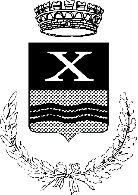 Servizi alla Persona - Socio – Assistenziali                  Comune di DecimomannuOGGETTO: DOMANDA PER "Misure straordinarie e urgenti a sostegno delle famiglie per fronteggiare l'emergenza economico - sociale derivante dalla pandemia SARS-CO V2"   INTEGRAZIONE La/Il 	Sottoscritta/o 	________________________________________________________________ nata/o 	a 	____________________ il 	________________________ 	residente a___________________________ 	in 	via 	__________________________nr 	____/___. Numero di telefono___________________,  Codice Fiscale ________________________________  identificata/o a mezzo di (estremi del documento di identità) _________________________________n.__________________ 	rilasciata 	il 	_________________ 	da__________________________________________________richiede di poter beneficiare delle misure di cui alla Legge Regionale n. 12 del 8 aprile 2020. A tal fine, consapevole che in caso di dichiarazione mendace sarà punito ai sensi dei Codice Penale secondo quanto prescritto dall'art. 76 del succitato D.P.R. 445/2000 e che, inoltre, qualora dal controllo effettuato emerga la non veridicità del contenuto di taluna delle dichiarazioni rese, decadrà dai benefici conseguenti al provvedimento eventualmente emanato sulla base della dichiarazione non veritiera (art. 75 D.P.R. 445/2000) I C H I A R A che i redditi della famiglia convivente alla data del 23.02.2020 sono i seguenti:Luogo/data La/Il dichiarante* *nel caso di impossibilità alla sottoscrizione l’Ufficio accerterà l’identità del richiedente. Cognome e nome Reddito netto